SKRIPSIPENGARUH PELATIHAN KERJA, DISIPLIN KERJA DAN KOMPENSASI TERHADAP KINERJA KARYAWAN PT. SINAR SOSRO SIDOARJODiajukan Kepada Fakultas Ekonomi dan BisnisUniversitas Bhayangkara SurabayaUntuk Menyusun Skripsi S-1		Program Studi Manajemen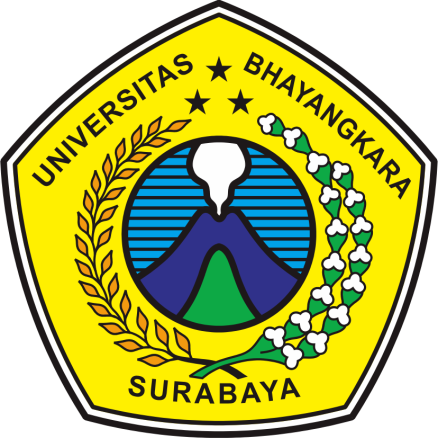 Oleh:DIAN BUDI MAWARDI14021059/FEB/MAFAKULTAS EKONOMI DAN BISNISUNIVERSITAS BHAYANGKARA SURABAYA2019